Process Document 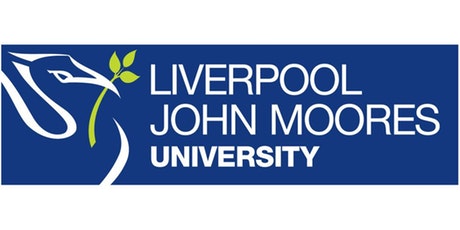 CRM – Student Advice & WellbeingLiverpool John Moores UniversityStudent Advice & WellbeingDashboardsVersion 0.2, November 2018Author: DS Business Support TeamContentsDashboardsPinning a DashboardViews: Pop OutSortingDefault Dashboards:Dashboard: SAW Disability DashboardDashboard: SAW Finance Welfare DashboardDashboard: SAW CounsellingDashboard: Advice Welfare DashboardDashboard: Student EngagementDashboardsEach team with SAW has their own Default Dashboard. Within CRM, the Dashboard acts as a sort of Home page.You can also create your own personal Dashboards, and new Team Dashboards. If you want to amend/set up a new Dashboard to be shared with a team, we recommend you contact Helpdesk in the first instance.Dashboards can display various information including charts and lists. To add information to a Dashboard, then a View must first exist.A View is basically a Query which has been set up to bring back a list of information within the parameters selected. An example of a View is ‘Emails to be Processed’ Pinning a DashboardIf you do use a number of Dashboards, then you can also pin a particular Dashboard so that it appears as a Default when you log in:To do this, select the Dashboard, and select ‘Set as Default’.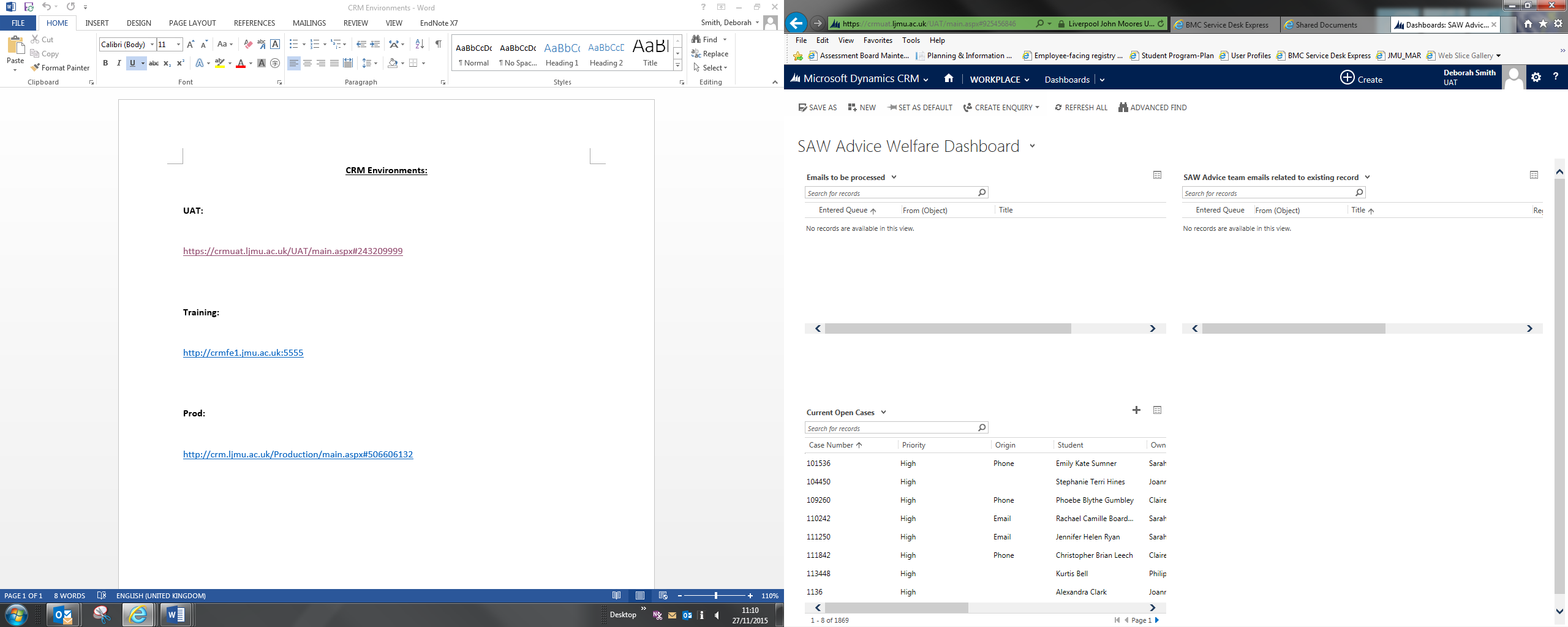 Views‘Pop Out’ FunctionYou may find the Views within the Dashboard cut off information. You can ‘pop out’ the view from the Dashboard by clicking on the button below: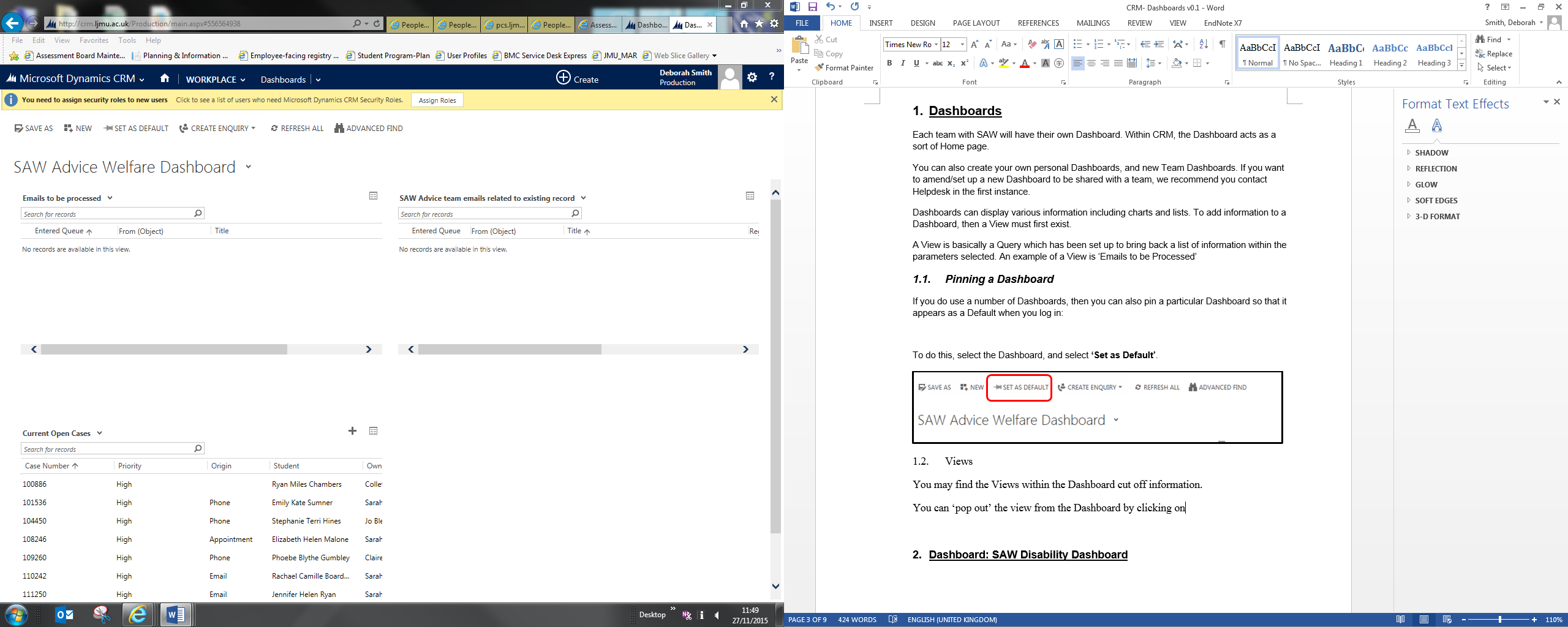 SortingRemember that from within the pop out you can sort or arrange any information by clicking on the headers. You can sort (Ascending, Descending, numerical or alphabetical). Additionally there is a Search box in the top right where you can search for a student.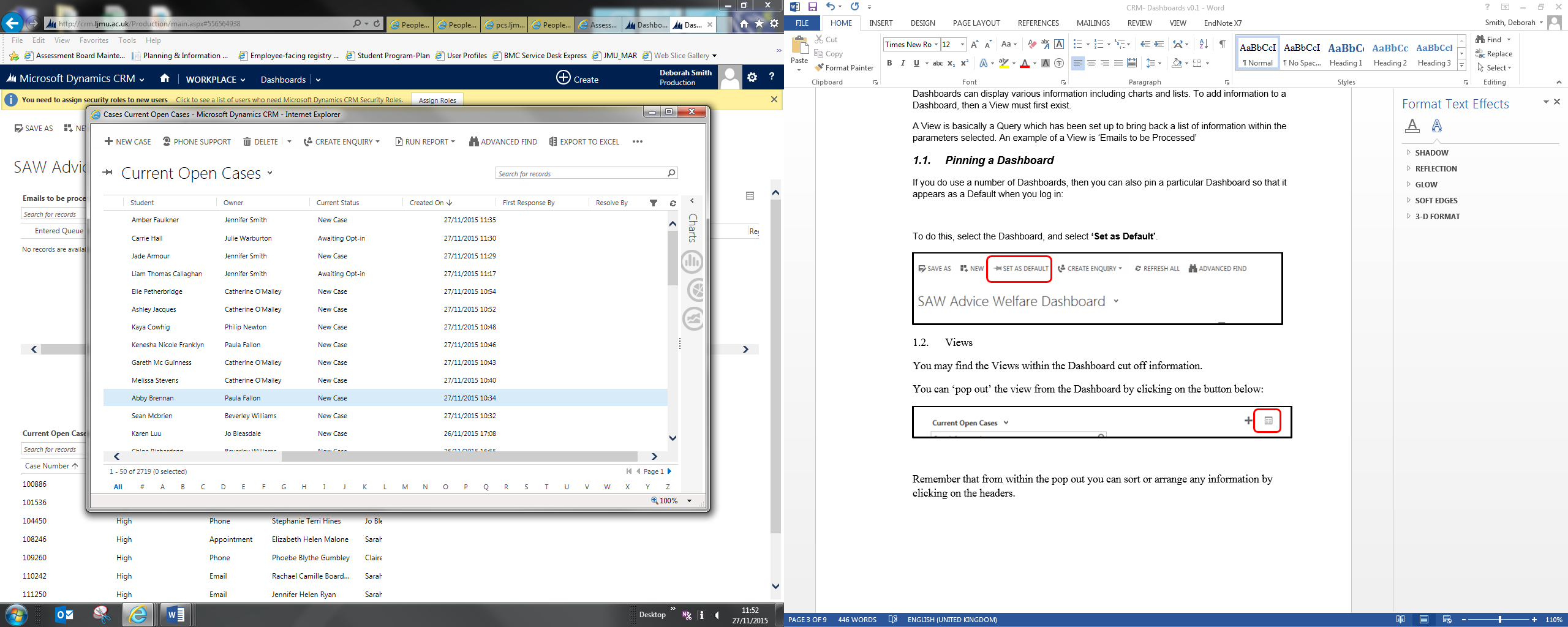 Default DashboardsDashboard: SAW Disability Dashboard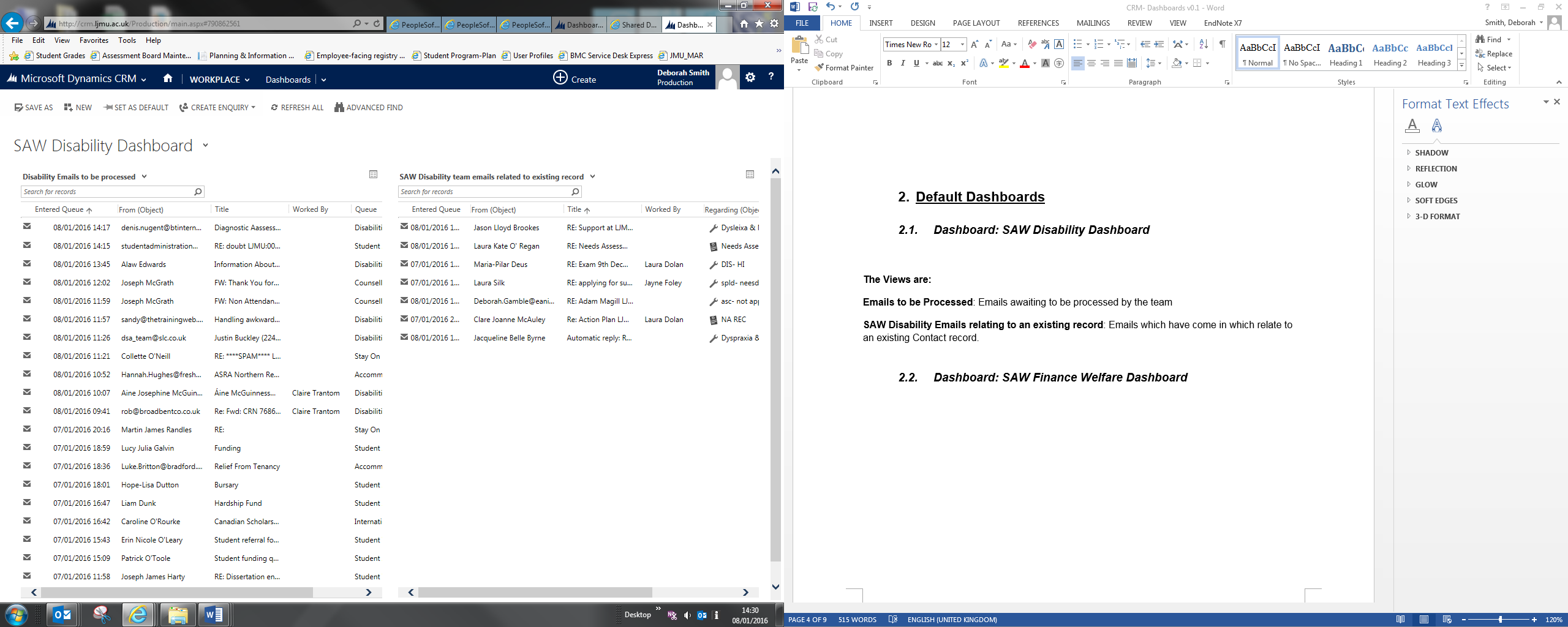 The Views are:Emails to be Processed: Emails awaiting to be processed by the teamSAW Disability Emails relating to an existing record: Emails which have come in which relate to an existing Contact record.Dashboard: SAW Finance Welfare Dashboard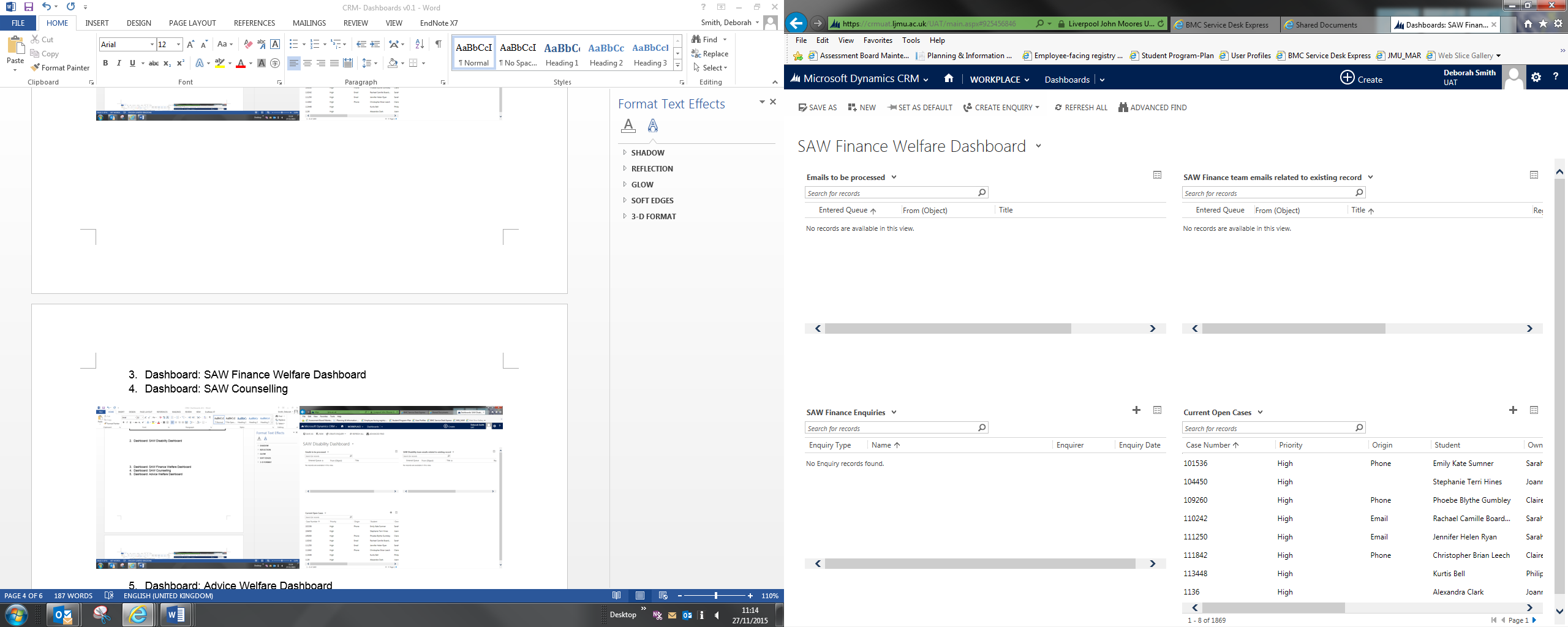 The Views are:Emails to be ProcessedSAW Finance Teams Emails Related to existing recordSAW Finance EnquiriesCurrent Open CasesDashboard: SAW Counselling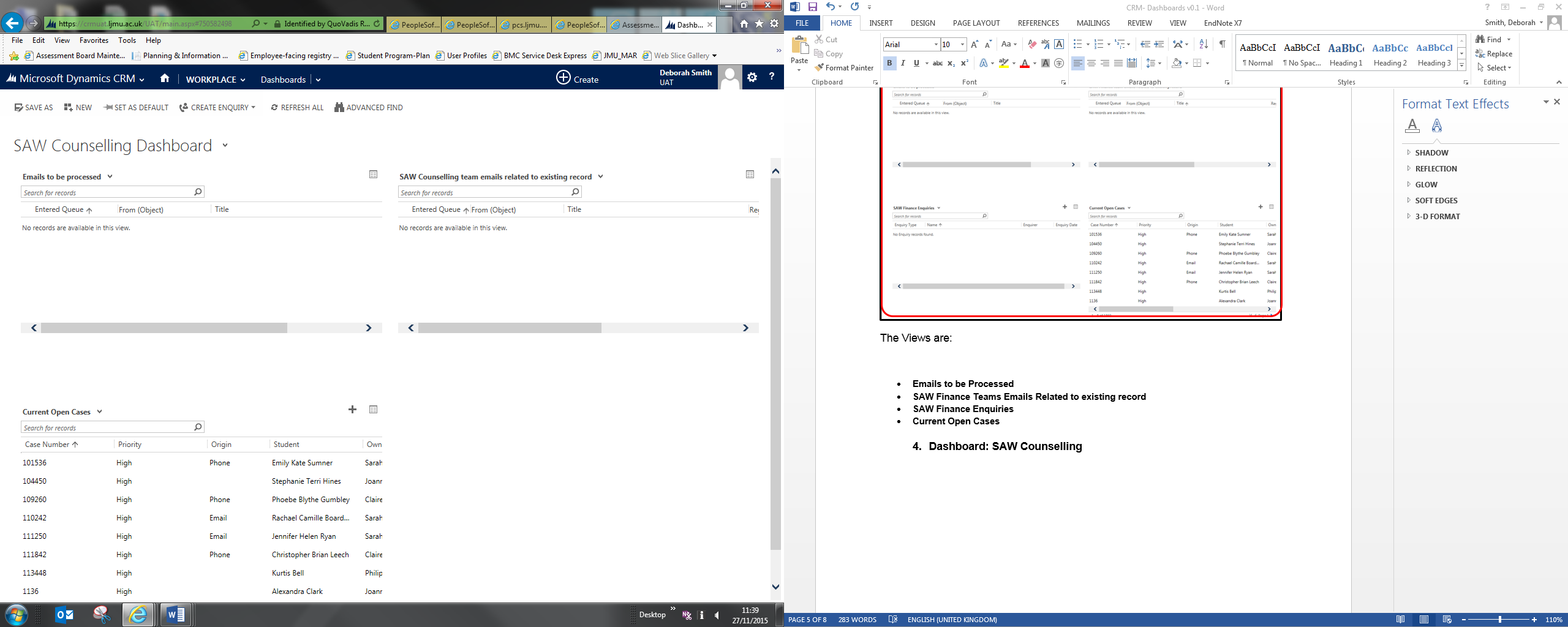 Emails to be Processed: Emails awaiting to be processed by the teamSAW Counselling Emails relating to an existing record: Emails which have come in which relate to an existing Contact record.Current Open Cases: All Current Open Cases.Dashboard: Advice Welfare Dashboard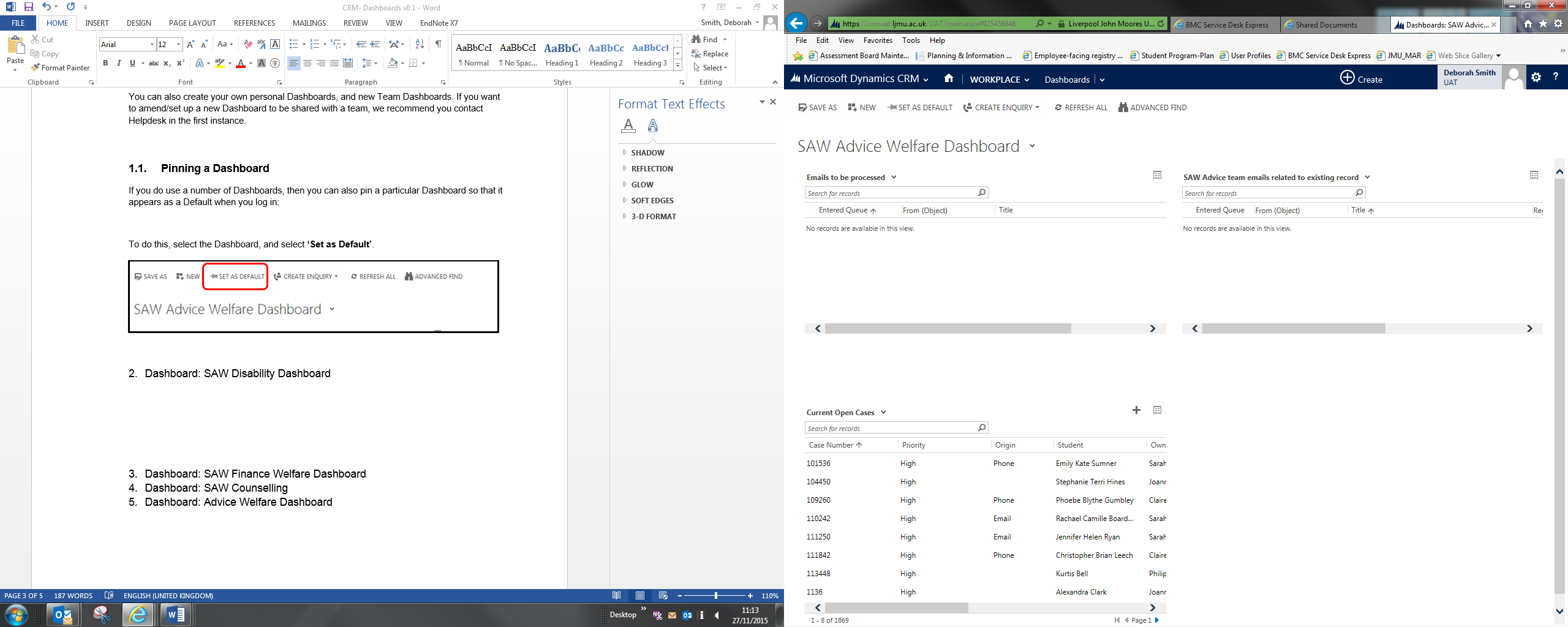 Emails to be Processed: Emails awaiting to be processed by the teamSAW Advice team emails relating to an existing record: Emails which have come in which relate to an existing Contact record.Current Open Cases: All Current Open Cases.Student Engagement Dashboard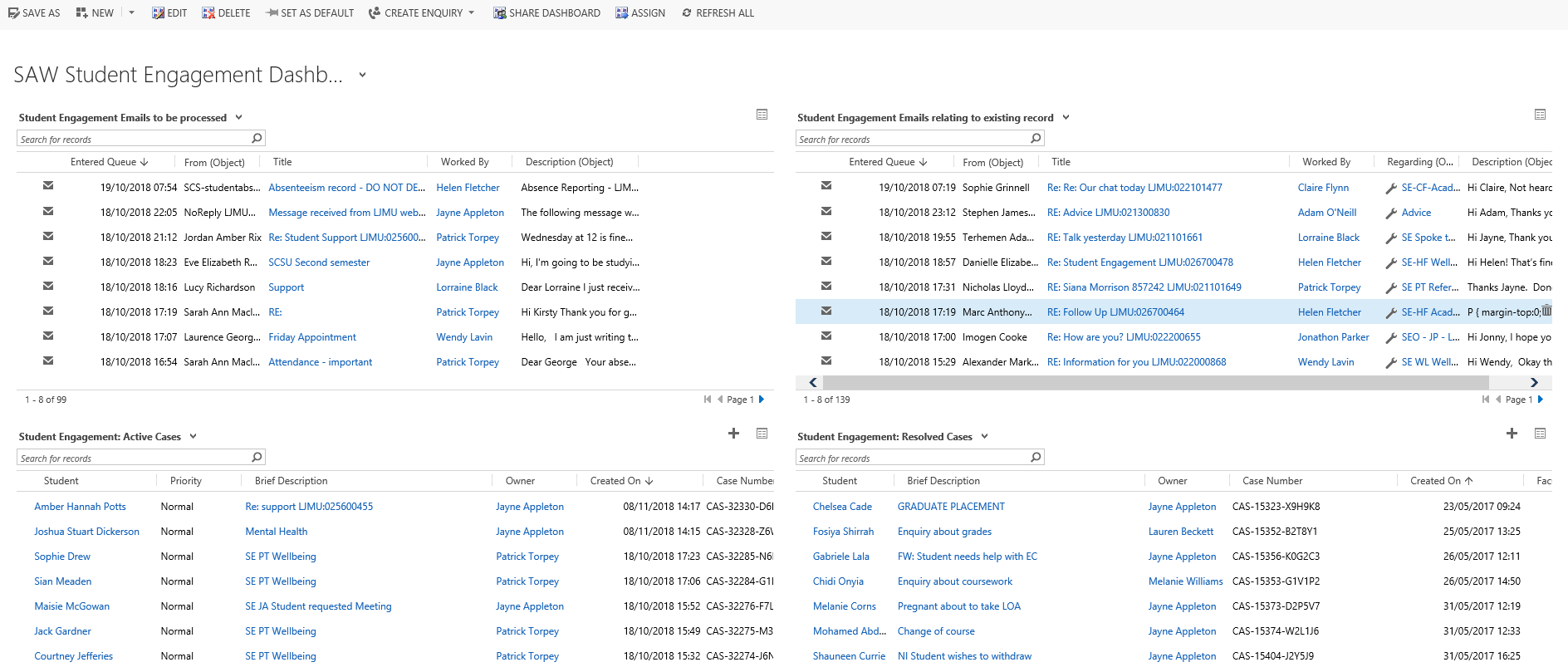 Student Engagement Emails to be processed: All new emails emailed to queue NOT set regarding a Case. Student Engagement Emails relating to existing record: All emails emailed to queue set regarding a CaseStudent Engagement: Active Cases: All Active Cases for Student Engagement TeamStudent Engagement: Resolved Cases: All Resolved Cases owned by Student Engagement Team Student Engagement Team also have Personal Dashboards which contain the following views:Student Engagement Emails: Worked byMy Sent EmailsMy Active CasesMy Resolved Cases